Let’s make tape resist art using the first letter of your name!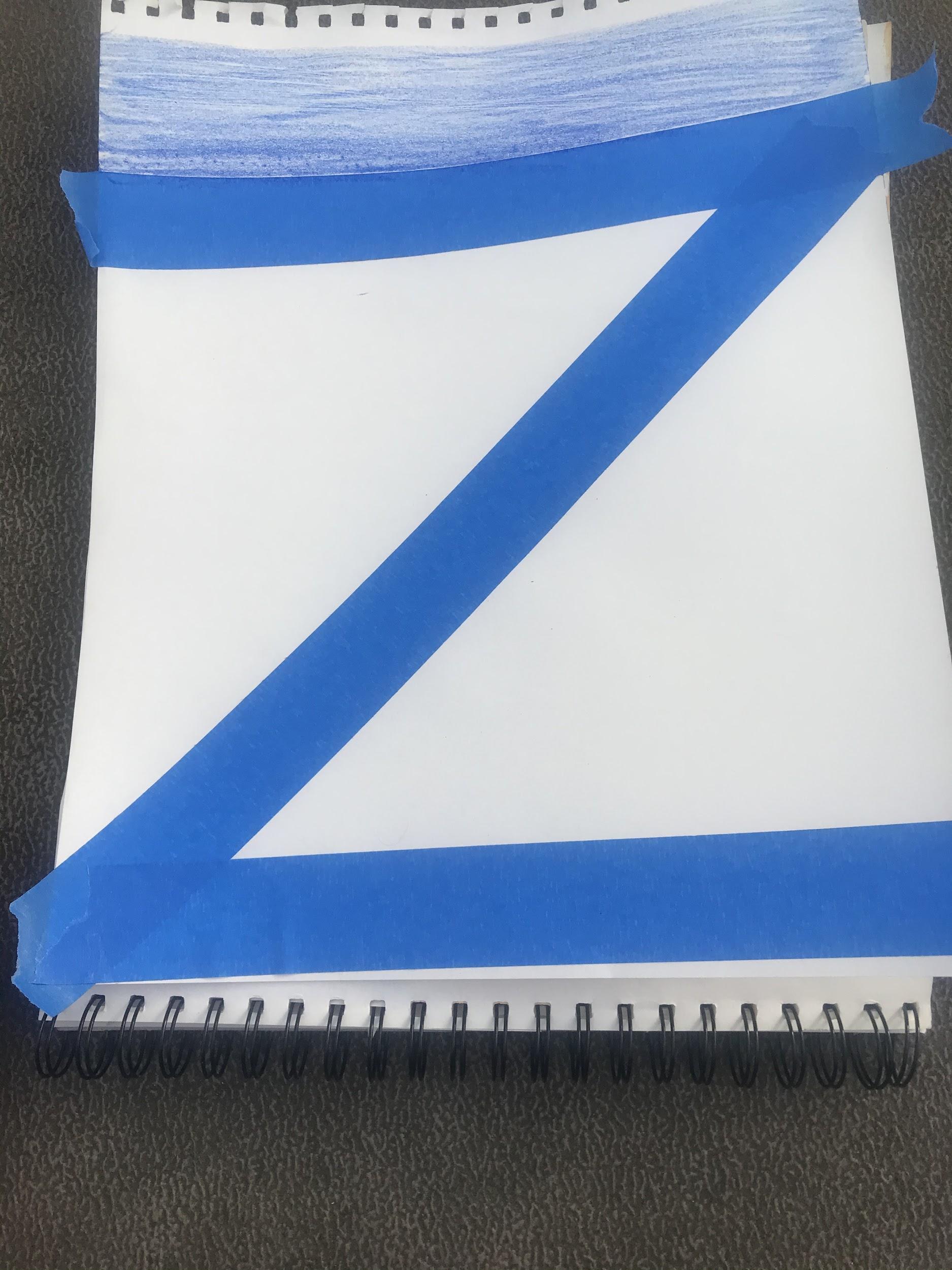 What sound does the first letter of your name make?What other things make that letter sound?Find an object in your home that makes the same sound as the first letter of your name. Example: Zoey would look for a zebra or the number zero.*How to do this activity*Place down your tape to make the first letter of your nameUsing markers or crayons, color your paperTry your best to color in any white spots showing on your paperCarefully peel off your tape to reveal your masterpiece